Cet outil a été élaboré dans le cadre d’un projet de transfert intergénérationnel des compétences, piloté par le CSMO des communications graphiques du Québec et complété en janvier 2015. Nous remercions les travailleurs et l’employeur qui ont contribué à la réalisation de ce projet.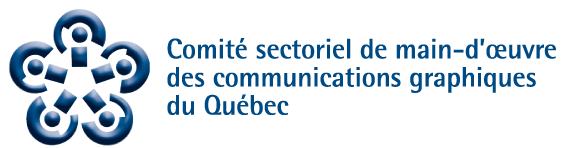 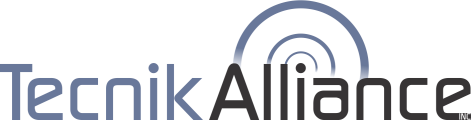 Outil réalisé avec la collaboration de : Cathy Ward, chargée de projets, Comité sectoriel de main-d’œuvre 
Gérald Brady, Spécialiste en transfert de compétences, Formations et Services Tecnik-Alliance
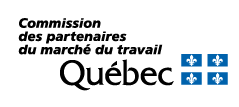 Cet outil a été réalisé grâce à une aide financière de la Commission des partenaires du marché du travail.Table des matières :Descriptif des tâches Infographiste Pré-presse	3Tableau synthèse des compétences du métier	5Compétence #1 – Suivre l’avancement des commandes en cours	6Compétence visée :	6Attitudes et comportements professionnels	6Contexte de réalisation de l’apprentissage	8Compétence #2 – Être capable de gérer les soumissions	9Compétence visée :	9Attitudes et comportements professionnels	9Contexte de réalisation de l’apprentissage	11Compétence #3– Gérer la mise en production	12Compétence visée :	12Attitudes et comportements professionnels	12Contexte de réalisation de l’apprentissage	14Compétence #4– Réaliser le pré-presse	15Compétence visée :	15Attitudes et comportements professionnels	15Contexte de réalisation de l’apprentissage	18Compétence #5– Superviser plusieurs employés	19Compétence visée :	19Attitudes et comportements professionnels	19Contexte de réalisation de l’apprentissage	21Descriptif des tâches Infographiste Pré-presseTableau synthèse des compétences du métierCompétence #1 – Suivre l’avancement des commandes en coursCompétence visée :Être capable de consulter les rapports de production et le calendrier de production, de participer à solutionner les problèmes rencontrés et de communiquer les informations nécessaires pour les productions à venir.Attitudes et comportements professionnelsL’infographiste pré-presse est reconnu pour ses attitudes et ses comportements professionnels suivants :Méthode de travailAgit rapidement pour solutionner tout problèmeTransmet au bon moment toute information utile à la productionCommunication et collaborationTravaille en équipeCommunique de façon claire, précise et respectueuseAutonomieAnalyse, cherche à comprendre et trouve des solutionsContexte de réalisation de l’apprentissageL’apprentissage de la compétence « Suivre l’avancement des commandes en cours » a été réalisé :Avec un système de gestion de productionInformatisé 	Manuel	Avec les presses suivantesPresse numérique	Presse flexographie	Autres _________________________________Compétence #2 – Être capable de gérer les soumissionsCompétence visée :Être capable de gérer les aspects techniques et administratif des soumissions jusqu’à l’étape de passage de commande des clients. Assurer le support technique aux vendeurs et aux clients, s’assurer de la conformité des éléments techniques des étiquettes et que toutes les informations ont été approuvées par le client lors du passage d’une commande.Attitudes et comportements professionnelsL’infographiste pré-presse est reconnu pour ses attitudes et ses comportements professionnels suivants :Méthode de travailVérifie que toutes les données ont été approuvées par les clients avant le passage d’une commandeSe réfère aux normes pour valider ou concevoir les tableaux de valeurs nutritives et les codes à barres.Respecte les procédures de travail et les standards de l’entreprise pour s’assurer que toutes les informations des dossiers auront le même gabarit et seront exploitables par d’autres personnes de l’entrepriseCommunication et collaborationTravaille en équipe,Communique de façon claire, précise et respectueuseSait gérer la relation avec les clientsRigueurTravaille avec rigueur pour s’assurer de la conformité de toutes les données techniquesAssure un classement rigoureux de toutes les informations selon le standard de l’entrepriseContexte de réalisation de l’apprentissageL’apprentissage de la compétence « Être capable de gérer les soumissions » a été réalisé :Avec un système de gestion de productionInformatisé 	Manuel	Avec les presses suivantesPresse numérique	Presse flexographie	Autres _________________________________Compétence #3– Gérer la mise en productionCompétence visée :Être capable de vérifier et compléter les fiches de productions  pour les technologies d’impression numérique et de flexographie, de faire les Ok de presse et d’assister techniquement la productionAttitudes et comportements professionnelsL’infographiste pré-presse est reconnu pour ses attitudes et ses comportements professionnels suivants :Méthode de travailRespecte les procédures de travail et les standards de l’entreprise pour s’assurer que toutes les informations des fiches de productions sont correctes et validées pour permettre la mise en productionTransmet au bon moment toute information utile à la productionCommunication et collaborationTravaille en équipeCommunique de façon claire, précise et respectueuseAssiste la production en cas de problèmeAutonomieAnalyse, cherche à comprendre et trouve des solutionsRigueurTravaille avec rigueur pour s’assurer de la conformité de toutes les données techniquesContexte de réalisation de l’apprentissageL’apprentissage de la compétence « Gérer la mise en production » a été réalisé :Avec un système de gestion de productionInformatisé 	Manuel	Avec les presses suivantesPresse numérique	Presse flexographie	Autres _________________________________Compétence #4– Réaliser le pré-presseCompétence visée :Réaliser tous les travaux nécessaires pour pouvoir lancer la production. Adapter le fichier à la technologie d’impression, gérer la réalisation des plaques et des Dies spéciaux.Attitudes et comportements professionnelsL’infographiste pré-presse est reconnu pour ses attitudes et ses comportements professionnels suivants :Méthode de travailRespecte les procédures de travail et les standards de l’entreprise pour s’assurer que toutes les informations des fiches de productions sont correctes et validées pour permettre la mise en productionTiens compte des délais de fabrication des plaques et des Dies spéciaux pour respecter les échéances de productionCommunication et collaborationTravaille en équipeCommunique de façon claire, précise et respectueuseCommunique avec les fournisseursRigueurTravaille avec rigueur pour s’assurer de la conformité de toutes les données techniques et que toutes les étapes de réalisation du pré-presse sont conformesContexte de réalisation de l’apprentissageL’apprentissage de la compétence « Gérer la mise en production » a été réalisé :Avec un système de gestion de productionInformatisé 	Manuel	Avec les presses suivantesPresse numérique	Presse flexographie	Autres _________________________________Compétence #5– Superviser plusieurs employésCompétence visée :Superviser plusieurs employés en leur affectant des tâches, en gérant les priorités et en leur apportant de l’assistance technique.Attitudes et comportements professionnelsL’infographiste pré-presse est reconnu pour ses attitudes et ses comportements professionnels suivants :Méthode de travailRespecte les procédures de travail et les standards de l’entreprise pour s’assurer que toutes les informations des fiches de productions sont correctes et validées pour permettre la mise en productionTiens compte des délais de fabrication des plaques et des Dies spéciaux pour respecter les échéances de productionCommunication et collaborationTravaille en équipeCommunique de façon claire, précise et respectueuseCommunique avec les fournisseursRigueurTravaille avec rigueur pour s’assurer de la conformité de toutes les données techniques et que toutes les étapes de réalisation du pré-presse sont conformesContexte de réalisation de l’apprentissageL’apprentissage de la compétence « Gérer la mise en production » a été réalisé :Avec un système de gestion de productionInformatisé 	Manuel	Avec les presses suivantesPresse numérique	Presse flexographie	Autres _________________________________Tâches principalesTâches détailléesSuivre l’avancement des commandes en coursConsulter les rapports de production de la veille et ce qui est planifié pour la journée.Régler les problèmes urgents ou signaler les interventions.Suivre les soumissionsAssister les vendeurs au niveau technique.Analyser le fichier client.Calculer la consommation d’encre pour le numériqueSuivre les soumissionsVérifier la conformité du fichier client.Suivre les soumissionsConcevoir le graphisme des étiquettesCommuniquer avec le client sur la conception de l’étiquette.Vérifier la conformité de l’étiquette par rapport aux spécifications sur les valeurs nutritives sur l’étiquetage (principalement alimentaire).Générer des bars code inclus dans l’étiquette.Suivre les soumissionsRéaliser le PDF d’approbation.Suivre les soumissionsGérer les modifications et le service à la clientèle. (FTP)Suivre les soumissionsRéceptionner la signature du client.Suivre les soumissionsGérer les priorités des demandes clientGérer la mise en productionVérifier que le dossier se rend à la production.Gérer la mise en productionVérifier et compléter la fiche de productionPour la technologie numériquePour la technologie flexographiqueGérer la mise en productionFaire les OK de presse.Gérer la mise en productionAssister la production en cas de problème.Servir de personne-ressource (pantone, quel Anilox utiliser…).Gérer les Hand Proof (drawdown)Tâches principalesTâches détailléesRéaliser le pré-presseAdapter le fichier à la technologie d’impressionStep and repeat.Valider le fichier pour la mise en production (cylindres…).Réaliser le pré-presseRemplir les devis techniques prépresse (compléter la Fiche de Production)Réaliser le pré-presseEnvoyer directement le fichier sur la presse numérique.Réaliser le pré-presseEnvoyer vers la FlexoGénérer le fichier de plaques.Vérifier le fichier.Envoyer la commande au fournisseurRéceptionner les plaques et les vérifier.Concevoir les Die spéciauxCalculer le die et vérifier l’adéquation avec les cylindres magnétiques et avec l’outillage.Concevoir les Die spéciauxDessiner le die et envoyer le die par courriel à la personne attitrée à la commande des DiesFaire évoluer les outils Esko en fonction des besoins de l’entrepriseMettre à jour le logiciel de prépresse lorsque nécessaireFaire évoluer les outils Esko en fonction des besoins de l’entrepriseCréation ou modification de Workflow (Tâches automatisées)Superviser plusieurs employés Superviser la personne à l’urgence, le graphiste et le département des plaques (gestion et stockage).CompétencesÉléments de la compétenceÉléments de la compétenceÉléments de la compétenceÉléments de la compétenceÉléments de la compétenceÊtre capable de suivre l’avancement des commandes en cours1AConsulter le logiciel de gestion de l’entreprise pour obtenir les informations sur les récentes productions1BConsulter le calendrier des productions à venir1CParticiper à solutionner les problèmes urgents avec les autres intervenants de la production1DCommuniquer l’information importante aux intervenants de la productionÊtre capable de gérer les soumissions2AAnalyser les fichiers clients2BSavoir utiliser le calculateur de consommation d’encre pour le numérique2CVérifier la conformité des tableaux de valeurs nutritives2DGénérer les codes à barre inclus dans l’étiquette2ERéaliser les PDF d’approbation3-Gérer la mise en production3AVérifier que le dossier se rend à la production3BVérifier et compléter la fiche de production pour une impression numérique3CVérifier et compléter la fiche de production pour une impression en flexographie3DFaire les OK de presse3EAssister la production en cas de problème4-Réaliser le pré-presse4AAdapter le fichier à la technologie d’impression numérique 4BAdapter le fichier à la technologie d’impression en flexographie4CGénérer le fichier des plaques, envoyer la commande au fournisseur et réceptionner les plaques4DConcevoir les Dies spéciaux4EFaire évoluer les outils informatiques en fonction des besoins de l’entreprise5-Superviser plusieurs employés5AGérer les tâches et les priorités5BAssister les personnes d’un point de vue techniqueÉléments de la compétenceInitiales Apprentie/Compagne Apprenti/Compagnon1A 	Consulter le logiciel de gestion de l’entreprise pour obtenir les informations sur les récentes productionsConsulte le rapport de production de la veilleAnalyse les temps de production réels comparativement aux temps prévusIdentifie les problèmes rencontrésAnalyse les problèmes pour trouver des solutions   ______     ______1B 	Consulter le calendrier des productions à venirConsulte la liste des productions planifiéesVérifie si certaines productions demandent un suivi particulierVérifie si aucune anomalie ne pourrait bloquer une production   ______     ______1C 	Participer à solutionner les problèmes urgents avec les autres intervenants de la productionCommunique de façon proactive avec les bonnes personnes pour solutionner les problèmes récurrentsPropose des solutions aux problèmes rencontrés   ______     ______1D 	Communiquer l’information importante aux intervenants de la productionCommunique avec le pressier si une production nécessite un Ok de presseCommunique avec d’autres intervenants si une production nécessite une action pour être réalisée dans de bonnes conditions.   ______     ______Éléments de la compétenceInitiales Apprentie/Compagne Apprenti/Compagnon2A 	Analyser les fichiers clientsValide que le fichier du client peut être utilisé pour l’impression en flexographie ou en numériqueSait extraire les données utiles pour réaliser une soumission (format de l’étiquette et nombre de couleurs)   ______     ______2B 	Savoir utiliser le calculateur de consommation d’encre pour le numériqueSait lancer la commande automatique de calcul des consommations d’encre    ______     ______2C 	Vérifier la conformité des tableaux de valeurs nutritivesConnait les spécifications sur les valeurs nutritivesVérifie que les fichiers provenant des clients respectent les spécificationsSait utiliser les fonctions spécifiques du logiciel de conception pour créer les tableaux de valeurs nutritivesSait générer un tableau à partir d’un modèle   ______     ______2D 	Générer les codes à barre inclus dans l’étiquetteConnait les types de codes à barres et les normes GS1Vérifie que les fichiers provenant des clients respectent les spécifications et que les codes à barre seront lisiblesSait utiliser les fonctions spécifiques du logiciel de conception pour créer les codes à barres   ______     ______2E 	Réaliser les PDF d’approbationUtilise l’outil informatique pour extraire les données techniques de la soumission et créer le dossier graphisteCrée le fichier de commande en respectant tous les standards de l’entrepriseUtilise l’outil informatique pour créer le PDF d’approbation et l’envoyer au client    ______     ______Éléments de la compétenceInitiales Apprentie/Compagne Apprenti/Compagnon3A 	Vérifier que le dossier se rend bien à la productionMet à jour le fichier de suivi des dossiers en coursFait le suivi avec le vendeur des dossiers en attente d’information du clientGère les priorités des dossiers et des demandes clientSait prioriser l’importance des clientsSait juger de l’urgence du dossier ou de la demandeTient compte du délai de fabrication des plaques pour la flexographieGère efficacement les demandes de modification.   ______     ______3B 	Vérifier et compléter la fiche de production pour une impression numériqueVérifie et complète la fiche de production pour une impression en numériqueSauvegarde et imprime la fiche de production   ______     ______3C 	Vérifier et compléter la fiche de production pour une impression en flexographieVérifie et complète la fiche de production pour une impression en flexographieVérifie l’exactitude des données de la ficheComplète les informations relatives aux plaques à l’aide de la charte des cylindres d’impressionComplète les informations relatives aux couleurs à l’aide du PDF d’approbationComplète les informations relatives aux AniloxComplète l’information des sticky backSauvegarde et imprime la fiche de production   ______     ______3D 	Faire les OK de pressePlanifie les ok de presseRéalise les ok de presse pour contrôler la conformité de l’impression   ______     ______3E 	Assister la production en cas de problèmeConseille sur les résolutions de problème de couleur   ______     ______Éléments de la compétenceInitiales Apprentie/Compagne Apprenti/Compagnon4A 	Adapter le fichier à la technologie numériqueVérifie que le Die est en type « Technical »Ajuste les couleurs noires pour qu’elles soient 100% noiresImprime les couleurs blanches en blancValide les informations techniques du piloteLance le workflow du Step and repeatValide l’ensemble du fichier   ______     ______4B 	Adapter le fichier à la technologie flexographieModifie les caractéristiques graphiques du fichierPrépare les images dans photoshopValide les paramètres techniques de productionMet à jour les informations techniques du pilote avec les données de la fiche de productionLance le workflow du step and repeatVérifie le montageAccepte la mise en productionValide le paramètre de distorsion avant la commande des plaques   ______     ______4C 	Gérer la réalisation des plaquesCompléter la commande fournisseur dans le logiciel de comptabilitéCompléter le PDF avec les informations techniques des plaquesEnvoyer la commande et les fichiers au fournisseurRéception les plaques et vérifie la conformité par rapport à la commande   ______     ______Éléments de la compétenceInitiales Apprentie/Compagne Apprenti/Compagnon4D 	Concevoir les Dies spéciauxVérifie le Die envoyé par le client Arrondi les angles pour éviter les déchirures lors de l’aspiration de la wasteConçoit le Die en respectant les spécifications sur les DiesCalcule le repeat du Die par rapport aux dimensions des cylindres magnétiquesPrépare le fichier de commande du DieMonte le DieAjoute le BearerAligne le die sur le bearerEnvoie les documents à la personne en charge de la commande des Dies   ______     ______4E 	Faire évoluer les outils informatiques en fonction des besoins de l’entrepriseMet à jour les logiciels lorsque nécessaireVérifie le statut des licences et met à jour les licencesCrée ou modifie des workflowsContacte le support technique du fournisseur pour assistance   ______     ______Éléments de la compétenceInitiales Apprentie/Compagne Apprenti/Compagnon5A 	Gérer les tâches et les prioritésRéceptionne les commandes et s’assure que toutes les informations sont clairesDonne les priorités en fonction des délais de livraison prévusFait l’inventaire du stock pour voir ce qu’il faut produire   ______     ______5B 	Assister les personnes d’un point de vue techniqueAssiste les employés pour l’impression d’étiquettes simplesAssure la formation du graphisteValide le travail réalisé   ______     ______